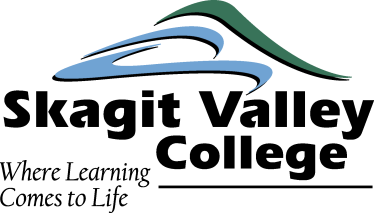 Student Completion Agenda –The Literature and Data on College Success Skills CoursesCompiled by Dr. Maureen PettittDirector of Institutional Research April 2011What the National Research Tells Us There is a considerable amount of research indicating that programs intended to provide students with early support (first-year experience, orientation, and college success skills courses) are associated with better student outcomes, making participation in such programs a potential indicator of momentum toward completion.A model for college readiness, developed by David Conley (2007), envisions college readiness as a multi-faceted concept that includes key cognitive strategies (intellectual habits), academic knowledge and skills (content knowledge), academic behaviors (self-awareness, self-monitoring), and contextual skills and awareness (college knowledge).   How Non-Academic Supports Work: Four Mechanisms for Improving Student Outcomes, Melinda Mechur Karp, Community College Research Center (April 2011).While allowing for the advantages of advising, the author also notes that “since colleges often have difficulty implementing enhanced advising, alternative methods are needed to help students clarify their goals and identify steps for achieving them. Student success courses are a promising vehicle for this, as they allow students to engage in major and career exploration, program planning, and course advising over multiple weeks with an instructor who has the opportunity to know them well. Moreover, delivering services to 30 students in one classroom is more resource-efficient than providing 30 students with individual advising sessions.”The author continues:  “Providing students with college know-how may improve outcomes, but it is not frequently done on college campuses. Giving students accurate and clear information is a challenge, since guidance and counseling services in colleges are overburdened and underfunded, and efforts to disseminate information are often not well-coordinated. Student success courses may be a useful vehicle for providing basic information in a timely, efficient manner. In addition, streamlining students’ options and better structuring their choices may make college easier to navigate (Scott-Clayton, 2010)” (p.2).SVC Data
SENSE – Fall 2010Skagit Valley College included a group of special focus questions as part of the SENSE survey administration in fall 2010.  These questions related to student success courses.  The initial prompt asked students if they had taken during their first term at the college a “Student Success Course.”  There were 152 students who reported doing so and their responses to the remaining questions about the impacts of taking that course are below.CCSSE - Spring 2003 to 2010 AdministrationsAn analysis comparing 2010 responses of students who stated the who had not done nor planned to attend a study skills course and those who reported they had done so in the following.Students who responded that they had attended a college orientation program or course reported a significantly higher use of and satisfaction with academic advising, peer or other tutoring, and skills labs (writing, math, etc.).Respondents who said they had taken a study skills course reported a significantly higher response rate regarding the extent to which the college encouraged them to spend time studying and to interact with students from different economic, social, and racial or ethnic background.Note:  these were all significant at the .01 level.This course helped me develop skills to become a better student.This course helped me develop skills to become a better student.This course helped me develop skills to become a better student.This course helped me develop skills to become a better student.This course helped me develop skills to become a better student.This course helped me develop skills to become a better student.FrequencyPercentValid PercentCumulative PercentStrongly Agree5536.236.236.2Agree5234.234.270.4Neutral2919.119.189.5Disagree95.95.995.4Strongly Disagree74.64.6100.0Total152100.0100.0This course helped me to feel more connected to the college.This course helped me to feel more connected to the college.This course helped me to feel more connected to the college.This course helped me to feel more connected to the college.This course helped me to feel more connected to the college.This course helped me to feel more connected to the college.FrequencyPercentValid PercentCumulative PercentStrongly Agree4428.928.928.9Agree5435.535.564.5Neutral3523.023.087.5Disagree95.95.993.4Strongly Disagree106.66.6100.0Total152100.0100.0This course helped me to feel more connected to the college.This course helped me to feel more connected to the college.This course helped me to feel more connected to the college.This course helped me to feel more connected to the college.This course helped me to feel more connected to the college.This course helped me to feel more connected to the college.This course helped me to feel more connected to the college.This course helped me to feel more connected to the college.This course helped me to feel more connected to the college.This course helped me to feel more connected to the college.This course helped me to feel more connected to the college.FrequencyFrequencyPercentPercentValid PercentValid PercentCumulative PercentCumulative PercentStrongly AgreeStrongly Agree444428.928.928.928.928.928.9AgreeAgree545435.535.535.535.564.564.5NeutralNeutral353523.023.023.023.087.587.5DisagreeDisagree995.95.95.95.993.493.4Strongly DisagreeStrongly Disagree10106.66.66.66.6100.0100.0TotalTotal152152100.0100.0100.0100.0This course helped me to improve my study skills (listening, note-taking, highlighting readings, working with others, etc.).This course helped me to improve my study skills (listening, note-taking, highlighting readings, working with others, etc.).This course helped me to improve my study skills (listening, note-taking, highlighting readings, working with others, etc.).This course helped me to improve my study skills (listening, note-taking, highlighting readings, working with others, etc.).This course helped me to improve my study skills (listening, note-taking, highlighting readings, working with others, etc.).This course helped me to improve my study skills (listening, note-taking, highlighting readings, working with others, etc.).This course helped me to improve my study skills (listening, note-taking, highlighting readings, working with others, etc.).This course helped me to improve my study skills (listening, note-taking, highlighting readings, working with others, etc.).This course helped me to improve my study skills (listening, note-taking, highlighting readings, working with others, etc.).This course helped me to improve my study skills (listening, note-taking, highlighting readings, working with others, etc.).FrequencyFrequencyPercentPercentValid PercentValid PercentCumulative PercentCumulative PercentStrongly Agree484831.631.631.631.631.631.6Agree535334.934.934.934.966.466.4Neutral282818.418.418.418.484.984.9Disagree13138.68.68.68.693.493.4Strongly Disagree10106.66.66.66.6100.0100.0Total152152100.0100.0100.0100.0This course helped me to understand my academic strengths and weaknesses.This course helped me to understand my academic strengths and weaknesses.This course helped me to understand my academic strengths and weaknesses.This course helped me to understand my academic strengths and weaknesses.This course helped me to understand my academic strengths and weaknesses.This course helped me to understand my academic strengths and weaknesses.This course helped me to understand my academic strengths and weaknesses.This course helped me to understand my academic strengths and weaknesses.This course helped me to understand my academic strengths and weaknesses.This course helped me to understand my academic strengths and weaknesses.FrequencyFrequencyPercentPercentValid PercentValid PercentCumulative PercentCumulative PercentStrongly Agree424227.627.627.627.627.627.6Agree535334.934.934.934.962.562.5Neutral373724.324.324.324.386.886.8Disagree13138.68.68.68.695.495.4Strongly Disagree774.64.64.64.6100.0100.0Total152152100.0100.0100.0100.0This course helped me to develop a written plan for how and when I can achieve my academic goals.This course helped me to develop a written plan for how and when I can achieve my academic goals.This course helped me to develop a written plan for how and when I can achieve my academic goals.This course helped me to develop a written plan for how and when I can achieve my academic goals.This course helped me to develop a written plan for how and when I can achieve my academic goals.This course helped me to develop a written plan for how and when I can achieve my academic goals.FrequencyPercentValid PercentCumulative PercentStrongly Agree4227.627.627.6Agree5334.934.962.5Neutral3120.420.482.9Disagree1811.811.894.7Strongly Disagree85.35.3100.0Total152100.0100.0This course helped me to improve my test-taking ability.This course helped me to improve my test-taking ability.This course helped me to improve my test-taking ability.This course helped me to improve my test-taking ability.This course helped me to improve my test-taking ability.This course helped me to improve my test-taking ability.FrequencyPercentValid PercentCumulative PercentStrongly Agree3019.719.919.9Agree4227.627.847.7Neutral4831.631.879.5Disagree1912.512.692.1Strongly Disagree127.97.9100.0Total15199.3100.0System Missing1.7TotalTotal152100.0This course helped me to improve my time management skills.This course helped me to improve my time management skills.This course helped me to improve my time management skills.This course helped me to improve my time management skills.This course helped me to improve my time management skills.This course helped me to improve my time management skills.FrequencyPercentValid PercentCumulative PercentValidStrongly agree4127.027.927.9ValidAgree4932.233.361.2ValidNeutral3321.722.483.7ValidDisagree1711.211.695.2ValidStrongly Agree74.64.8100.0ValidTotal14796.7100.0MissingSystem53.3TotalTotal152100.0This course helped me to develop my skills and strategies for reading textbooks and other materials.This course helped me to develop my skills and strategies for reading textbooks and other materials.This course helped me to develop my skills and strategies for reading textbooks and other materials.This course helped me to develop my skills and strategies for reading textbooks and other materials.This course helped me to develop my skills and strategies for reading textbooks and other materials.This course helped me to develop my skills and strategies for reading textbooks and other materials.FrequencyPercentValid PercentCumulative PercentValidStrongly agree3724.325.225.2ValidAgree4932.233.358.5ValidNeutral3221.121.880.3ValidDisagree2113.814.394.6ValidStrongly Agree85.35.4100.0ValidTotal14796.7100.0MissingSystem53.3TotalTotal152100.0This course helped me to learn about college services that are available to help students succeed in their studies.This course helped me to learn about college services that are available to help students succeed in their studies.This course helped me to learn about college services that are available to help students succeed in their studies.This course helped me to learn about college services that are available to help students succeed in their studies.This course helped me to learn about college services that are available to help students succeed in their studies.This course helped me to learn about college services that are available to help students succeed in their studies.FrequencyPercentValid PercentCumulative PercentValidStrongly agree4831.632.932.9ValidAgree6442.143.876.7ValidNeutral2415.816.493.2ValidDisagree85.35.598.6ValidStrongly Agree21.31.4100.0ValidTotal14696.1100.0MissingSystem63.9TotalTotal152100.0Study skills courseStudy skills courseStudy skills courseStudy skills course2003200520072010I have not done, nor plan to do65.166.859.966.6I plan to do17.017.117.615.9I have done17.816.122.517.5Total100.0100.0100.0100.0Percent plan to do or have done34.933.240.133.4